Επαναληπτικό ΓλώσσαςΟΝΟΜΑ:____________________________Γράφω δίπλα από το κεφαλαίο γράμμα το μικρό:Α _	 Π _		Τ _ 		Ε _  	Σ _		Κ _		Ο _ Γράφω κάτω από τις εικόνες τις λέξεις. Δεν ξεχνώ να βάλω τόνο!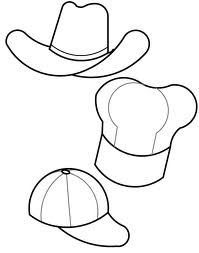 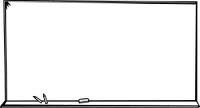 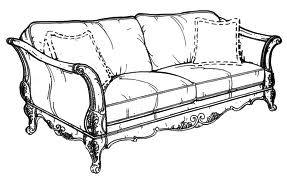 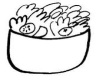 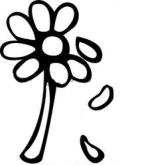 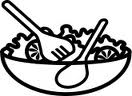  _ _ _ _ _ _          _ _ _ _ _ _ _        _ _ _ _ _ _ _        _ _ _ _ _ _       _ _ _ _ _ _ _Διαβάζω μόνος μου τις παρακάτω προτάσεις και κυκλώνω με πράσινο τη λέξη «έχει» και με κόκκινο τη λέξη «και»:Ο Τάσος έχει ένα καπέλο και η Σάσα μία κασετίνα.Άρη, έλα, έχει σαλάτα και καρότα.Πόσο έχει η σοκολάτα και ο ανανάς;Τι έχει η Τέτα;      - Έπεσε και πονά.Βλέποντας τις εικόνες γράφω μόνος μου τι έχει η Σάσα. Δεν ξεχνώ να βάλω τόνο και κεφαλαίο γράμμα στην αρχή κάθε πρότασης! Τι έχει η Σάσα;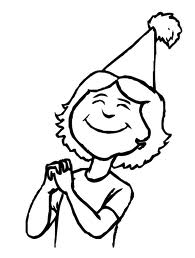 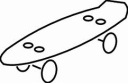 _ _ _ _   ένα  _ _ _ _ _ _ .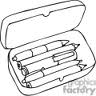 _ _ _ _   μία  _ _ _ _ _ _ _ _. 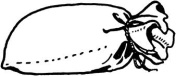 _ _ _ _   ένα  _ _ _ _. Χώρισε τις παρακάτω λέξεις σε συλλαβές και μετά σε γράμματα όπως στο παράδειγμα: